Advanced Seminar on the Patent Cooperation Treaty (PCT)WIPO Headquarters, Geneva, Room BSeptember 17 and 18, 2018PROGRAMDocument prepared by the International BureauMonday, September 17, 201808.30 – 09.00 	Registration09.00 – 09.20 	Welcome and PCT Status ReportSpeaker: 	Mr. Matthew BRYANDirectorPCT Legal and User Relations Division09.20 – 10.15	Session 1:	Best practices for the preparation and filing of PCT applicationsSpeaker:	Ms. Christine BONVALLETHeadPCT User Resources Section10.15 – 10.30	Coffee break10.30 – 11.00	Session 1:	(continued)11.00 – 12.30 	Session 2:	International Search and Preliminary Examination (including IP5 Collaborative Search and Examination Pilot)Speaker:	Mr. Zhilong YUSenior Legal OfficerPCT Legal and User Support Section12.30 – 13.00	Session 3:	Legal considerations when e-filing PCT applications and subsequent documentsSpeaker:		Ms. Silke WEISSLegal Officer			PCT Legal and User Support Section 13.00 – 14.00	Lunch14.00 – 14.30	Session 3:	(continued)14.30 – 14.45 	Coffee break14.45 – 16.30 	Session 4:	ePCT:  how to best use it to file and manage your PCT applicationsSpeakers:	Mr. Pascal PIRIOU	Customer Service Assistant	PCT eServices Unit	Mr. Yinghua CHEN	Customer Service Assistant	PCT eServices Unit[End of Day 1]Tuesday, September 18, 201809.00 – 10.30	Session 5:	Review of particular PCT safeguard provisions (omission of sensitive information, restoration of priority right, incorporation by reference	Speaker:	Mr. Matthias REISCHLE-PARK
Deputy Director
PCT Legal and User Relations Division10.30 – 10.45 	Coffee break10.45 – 11.45	Session 6:		Best practices for successful national phase entry	Speaker:	Matthias REISCHLE-PARK 11.45 – 12.30	Session 7:	Recent and future PCT developments
	Speaker:	Mr. Thomas HENNINGER
Legal Information Officer
PCT User Resources Section12.30 – 13.00 	Session 8:	Discussion of participants’ cases and issuesSpeaker:		PCT Legal and User Support Section13.00	Closing of seminar14.00 – 15.00	Tour of PCT Operations (if desired)[End of document]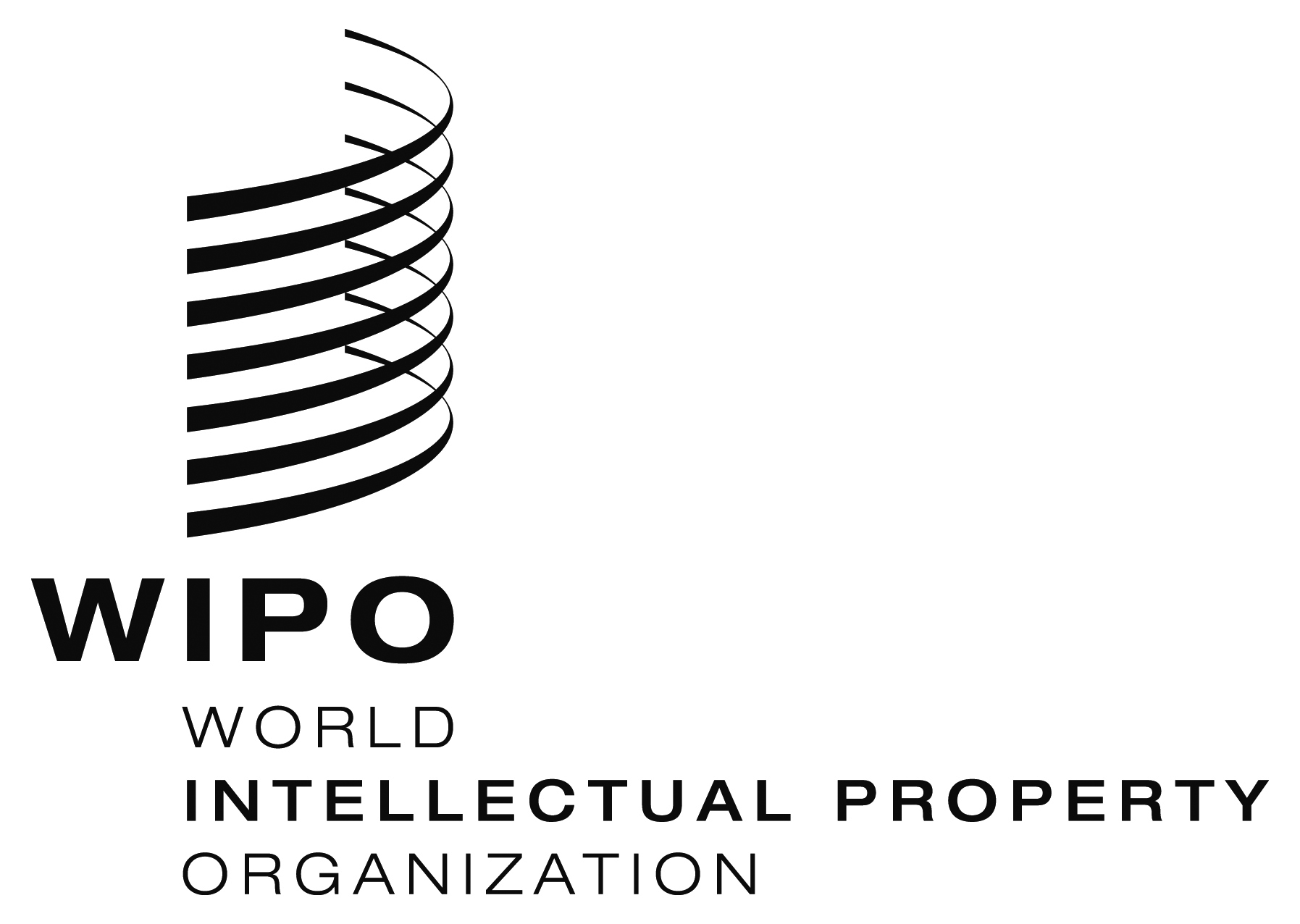 Ewipo/pct/ADV/ge/18/inf.2  wipo/pct/ADV/ge/18/inf.2  wipo/pct/ADV/ge/18/inf.2  ORIGINAL:  english   ORIGINAL:  english   ORIGINAL:  english   DATE:  September 14, 2018DATE:  September 14, 2018DATE:  September 14, 2018